Publicado en Madrid el 11/03/2019 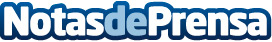 Alquilar un coche según las necesidades, ocio, trabajo, viaje, carga, etc. es posible, según SPAIN CAREn la actualidad las empresas de alquiler de vehículos cuentan con modelos de coches y furgonetas que se adaptan a todos los usos posibles. Spain Car, empresa líder del sector de coches de alquiler, desvela las claves de los distintos usos más demandados de un vehículo de alquilerDatos de contacto:Spain Carhttp://www.spaincar.es/915794600Nota de prensa publicada en: https://www.notasdeprensa.es/alquilar-un-coche-segun-las-necesidades-ocio Categorias: Viaje Automovilismo Entretenimiento E-Commerce Consumo Industria Automotriz http://www.notasdeprensa.es